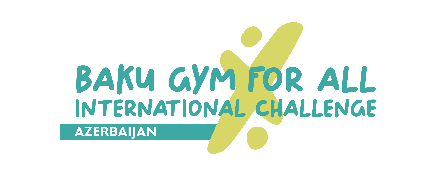 2nd Baku Gym For All International Challenge1 & 2 JUNE, 2024Competition scheduleJune 1 / SaturdayJune 1 / SaturdayJune 1 / Saturday08:00 – 09:00WorkshopsMain stage (behind the Azerbaijan State Puppet Theatre), near BakuSports Palace, parking area of Baku Crystal Hall09:00 – 09:30Transition of teams from the area of workshops to the main stage 09:30 – 13:30Official RehearsalsMain stage (behind the Azerbaijan State Puppet Theatre)17:00 – 17:15Marching in of the teamsFrom BakuSports Palace to the Azerbaijan State Puppet Theatre 17:15 – 17:30Opening CeremonyMain stage (behind the Azerbaijan State Puppet Theatre)17:30 – 21:00Performances in Gymnastics for AllMain stage (behind the Azerbaijan State Puppet Theatre)21:00 – 21:15Interactions with spectatorsMain stage (behind the Azerbaijan State Puppet Theatre)21:15 – 21:45Award CeremonyMain stage (behind the Azerbaijan State Puppet Theatre)June 2 / SundayJune 2 / SundayJune 2 / Sunday08:00 – 09:00WorkshopsMain stage (behind the Azerbaijan State Puppet Theatre), near BakuSports Palace, parking area of Baku Crystal Hall   16:45 - 17:00 Award Ceremony (Nominations)Main stage (behind the Azerbaijan State Puppet Theatre)17:00 – 19:00Gala-showMain stage (behind the Azerbaijan State Puppet Theatre)